ОБОБЩЕННЫЕ ИТОГИ рассмотрения анкет по оценке эффективности и полезности публичных обсуждений правоприменительной практики Северо-Уральского управления Федеральной службы по экологическому, технологическому и атомному надзору в г. Тюмени 29.03.2019В анкеты по оценке эффективности и полезности публичных обсуждений правоприменительной практики Управления 29 марта 2019 года было включено 5 вопросов и справочная информация об участнике публичного слушания, сформулированных таким образом, чтобы получить возможность оценить результаты проведенного мероприятия, при этом сократив временные затраты респондентов на заполнение анкеты и избежав отказов участников публичных обсуждений от заполнения анкет по причине трудоемкости данного действия.В анкеты (форма прилагается) включены следующие вопросы:Источник информации, из которого участники узнали о мероприятииОценка по 5-ти бальной шкале насколько проведенное мероприятие соответствовало ожиданиям участника.Об участии в публичном обсуждении проектов докладов.О посещении подобных мероприятий в будущем.Предложения по совершенствованию организации и проведения подобных мероприятийСправочно: информация об участнике, сфере деятельности организации.В мероприятии участвовали 137 человек, всего по окончании мероприятия поступило 137 заполненных анкет от участников публичных обсуждений (далее – участники). 1) Блок вопросов об источнике информации, о мероприятии включал четыре вопроса, характеризующих информацию о проведении публичного слушания.Информация, из которой участники узнали о проведении публичного слушания распределилась следующим образом:- просмотрев пресс-релиз на официальном сайте Ростехнадзора (Северо-Уральского управления Ростехнадзора) в сети «Интернет» - 15,3% (21 участник);- получили уведомления о проведении мероприятия от Ростехнадзора (Северо-Уральского управления Ростехнадзора) – 83,2% (114 участников);- из средств массовой информации – 0% (0 участников);- из других источников (в основном от руководства предприятия) – 1,5% (2 участника).2) Также респондентам было предложено оценить проведенное мероприятие по пятибалльной шкале по следующим критериям:- «Тематическая направленность»- «Эффективность доведения информации»- «Полезность информации»- «Организация мероприятия».По критерию «Тематическая направленность» мероприятие было оценено следующим образом:По критерию «По программе» мероприятие было оценено следующим образом:По критерию «По квалификации выступающих» мероприятие было оценено следующим образом:По критерию «По организации мероприятия» мероприятие было оценено следующим образом:3) Информация о возможности участия в публичном обсуждении проектов докладов, подготовленных Ростехнадзором по результатам анализа правоприменительной практики распределилась в следующем порядке:1 – Принимали участие в публичном обсуждении – 4,4% (6 участников),2 – Не принимали участие в публичном обсуждении – 78,8% (108 участник),3 - Не знали о возможности участия в публичном обсуждении – 16,8% (23 участника).4) Желание повторно посетить публичные мероприятия Управления, считая подобный формат общения очень полезным, выразили 96,4% опрошенных (132 участника). Написали о возможности своего повторного посещения публичных обсуждений в зависимости от состава участников мероприятия 3,6% опрошенных (5 участников). Иные варианты опрошенными не отражены.5) По итогом проведенного публичных обсуждений основными предложениями по совершенствованию организации и проведения подобных мероприятий явились:- увеличение продолжительности проведения публичного мероприятия с перерывом на кофе-брэйк;- сохранение или повышение частоты проведений публичных обсуждений;- расширение инструментария и технических возможностей для интерактивного общения и выступления слушателей публичного мероприятия;- расширение круга обсуждаемых вопросов участниками публичного мероприятия.6) Анализ ответов на вопрос анкеты о статусе участников публичных обсуждений показал, что большинство респондентов – 80,3% (110 участников) являются представителями юридических лиц и индивидуальных предпринимателей, эксплуатирующих подконтрольные Ростехнадзору объекты, в том числе объекты капитального строения и электроэнергетики, 5,8% (8 участников) - представители органов власти, 15,3% (21 участник) - представитель экспертной организации, 2,2% (3 участника) - представители иных организаций. Такое распределение респондентов позволяет сделать вывод, что большинство анкет заполнены представителями целевой аудитории, и результаты анкетирования могут быть использованы для совершенствования работы Управления в целом и организации публичных обсуждений правоприменительной практики, в частности.Так деятельность Управления в целом и работа Федеральной службы по обеспечению информационной открытости получили в целом положительную оценку участников публичных обсуждений и представителей предпринимательского сообщества.Таким образом, проведенные публичные обсуждения получили достаточно высокие оценки участников публичных обсуждений, в том числе целевой аудитории. Вместе с тем из полученных предложений от участников публичного обсуждения можно сделать вывод о необходимости продолжения работы по совершенствованию проводимых публичных мероприятий по данным направлениям.Форма анкеты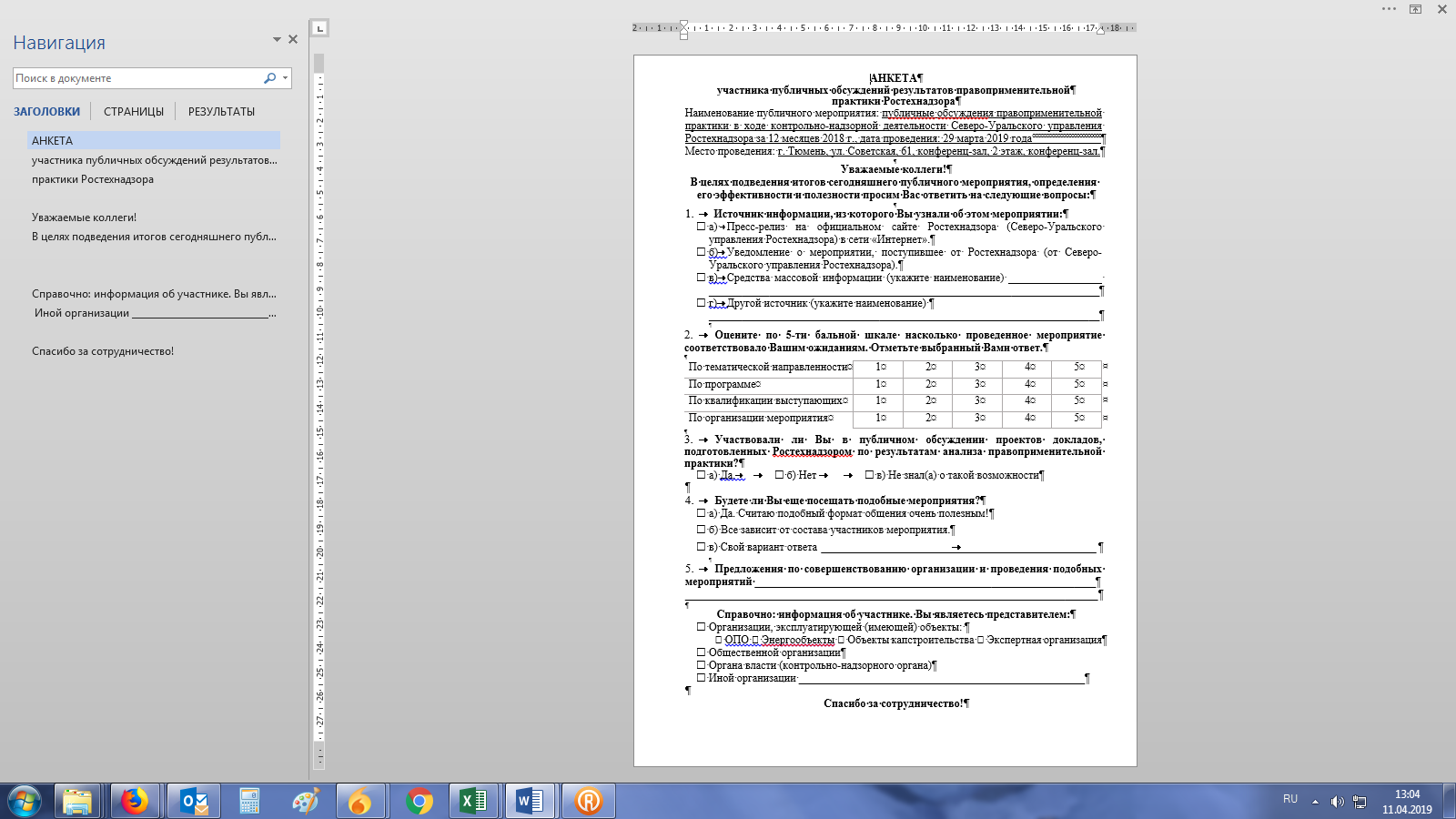 БаллыСоотношение в %Участники мероприятия5 баллов86,1%118 человек4 балла12,4%17 человек3 балла1,5%2 человека2 балла0%-1 балл0%-Итого средний балл-4,8БаллыСоотношение в %Участники мероприятия5 баллов81,0%111 человек4 балла16,8%23 человека3 балла2,2%3 человек2 балла0%-1 балл0%-Итого средний балл-4,8БаллыСоотношение в %Участники мероприятия5 баллов89,1%122 человека4 балла10,9%15 человек3 балла0%-2 балла0%-1 балл0%-Итого средний балл-4,9БаллыСоотношение в %Участники мероприятия5 баллов59,982 человека4 балла36,5%50 человек3 балла3,6%5 человек2 балла0%-1 балл0%-Итого средний балл-4,6